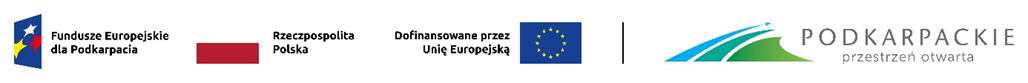 Opis zmian Szczegółowego Opisu Priorytetów Programu Fundusze Europejskie dla Podkarpacia 2021-2027 (SZOP FEP 2021-2027)Przedmiotowy dokument SZOP FEP 2021-2027 zawiera opis działań, dla których planowane są nabory wniosków, zgodnie z możliwością wskazaną w Wytycznych dotyczących szczegółowego opisu priorytetów (SZOP) krajowych i regionalnych programów operacyjnych na lata 2021-2027 tj.: Priorytet 7 Kapitał ludzki gotowy do zmian:Działanie 7.12 Szkolnictwo ogólne (nabór konkurencyjny 
i niekonkurencyjny);Działanie 7.13 Szkolnictwo zawodowe (nabór konkurencyjny);Działanie 7.15 Aktywna integracja (nabór konkurencyjny: typ 2);Działanie 7.17 Integracja społeczno-gospodarcza obywateli państw trzecich (typy 1-5);Działanie 7.18 Usługi społeczne i zdrowotne świadczone w społeczności lokalnej (typy 1-3);Działanie 7.19 Integracja społeczna (typy 1-7). Priorytet 10 Pomoc techniczna (EFS+):Działanie 10.1 Pomoc techniczna EFS+.Jednocześnie w wyniku prowadzonych prac związanych m.in.: z koniecznością dostosowania zatwierdzonych już zapisów do przyjętych wytycznych, wniesieniem autopoprawek oraz wprowadzeniem korekt i zmian będących wynikiem przeprowadzonych w/w konsultacji z partnerami wchodzącymi w skład KM w przyjętym przez ZWP w dniu 25 kwietnia 2023 r. uchwałą Nr 483/10015/23 SZOP Programu FEP 2021-2027 wprowadzono następujące zmiany:w ramach EFRR:w Działaniu 1.1 Badania i rozwój, typ projektu Wsparcie działalności badawczo-rozwojowej dodanie wskaźników rezultatu, tj.Liczba przedsiębiorstw korzystających ze wspartej infrastruktury badawczej,Małe i średnie przedsiębiorstwa (MŚP) wprowadzające innowacje produktowe,Małe i średnie przedsiębiorstwa (MŚP) wprowadzające innowacje procesowe,Liczba wprowadzonych innowacji produktowych,Liczba wprowadzonych innowacji procesowych;w Działaniu 1.3 Wsparcie MŚP – dotacja, typ projektu Wdrożenia prac B+R, innowacji przez MŚP modyfikacja zapisów w sekcji Pomoc publiczna – krajowa podstawa prawna poprzez usunięcie Rozporządzenie Ministra Funduszy i Polityki Regionalnej z dnia 20 grudnia 2022 r. w sprawie udzielania pomocy de minimis oraz pomocy publicznej w ramach programów finansowanych z Europejskiego Funduszu Społecznego Plus (EFS+) na lata 2021–2027 (Dz. U. z 2022 r. poz. 2782) oraz dodanie Rozporządzenia Ministra Funduszy i Polityki Regionalnej z dnia 29 września 2022 r. w sprawie udzielania pomocy de minimis w ramach regionalnych programów na lata 2021–2027 (Dz. U. z 2022 r. poz. 2062);w Działaniu 2.5 Adaptacja do zmian klimatu:dodanie wskaźnika rezultatu WLWK-RCR096 - Ludność odnosząca korzyści ze środków ochrony przed ryzykami naturalnymi niezwiązanymi z klimatem oraz ryzykami związanymi z działalnością człowieka,w Działaniu 4.1 Drogi wojewódzkie:dodanie wskaźników produktu WLWK-PLRO244 - Budowa i przebudowa obiektów inżynieryjnych zlokalizowanych w ciągach dróg wojewódzkich oraz WLWK-PLRO245 - Liczba inwestycji poprawiających bezpieczeństwo ruchu drogowego,w Działaniu 5.1 Edukacja:ujednolicenie zapisów z kryteriami wyboru projektów, w zakresie limitów i ograniczenia w obszarze infrastruktury szkolnictwa ogólnego, tj. braku możliwości finasowania infrastruktury, która nie będzie wykorzystywana do nauczania przedmiotów zgodnie z modelem STEAM.w ramach EFS+:w Działaniach 7.4, 7.10, 7.11, 7.12, 7.13, 7.14:uzupełniono sekcję Uproszczone metody rozliczania poprzez dodanie wartości:- uproszczona metoda rozliczania wydatków w oparciu o projekt budżetu [art. 53(3)(b) CPR];w  Działaniu 7.4 uzupełniono sekcję Minimalny wkład własny beneficjenta wprowadzając wartość: 10%;w Działaniu 7.12 Szkolnictwo ogólne:uzupełniono sekcję Opis działania poprzez dodanie nowych typów projektów/rodzajów działań, uzupełniono sekcję Opis działania poprzez dodanie nowych oraz modyfikację istniejących limitów i ograniczeń, uzupełniono sekcję Typy beneficjentów – ogólne poprzez dodanie nowych typów beneficjentów,zmodyfikowano sekcję Typy beneficjentów - szczegółowe  poprzez usunięcie wartości: Jednostki samorządu terytorialnego;w Działaniu 7.13 Szkolnictwo zawodowe:uzupełniono sekcję Opis działania poprzez dodanie nowych typów projektów/rodzajów działań, uzupełniono sekcję Opis działania poprzez dodanie nowych oraz modyfikację istniejących limitów i ograniczeń, uzupełniono sekcję Typy beneficjentów – ogólne poprzez dodanie nowych typów beneficjentów,zmodyfikowano sekcję Typy beneficjentów - szczegółowe  poprzez usunięcie wartości: Jednostki samorządu terytorialnego;w Działaniu 7.15 Aktywna integracja:uzupełniono sekcję: Opis działania poprzez dodanie zapisów nowego typu projektu nr 2 i limitów i ograniczeń, uzupełniono sekcje: Typy beneficjentów (ogólne) / (szczegółowe) poprzez dodanie nowych typów beneficjentów, uzupełniono sekcję: Wielkość podmiotu (w przypadku przedsiębiorstw) poprzez dodanie nowego zapisu; w Działaniu 7.16 Ekonomia społeczna:w opisie działania w limitach i ograniczeniach w pkt. 3 skorygowano zapis odnoszący się do podrozdziału 4.4 Wytycznych (a nie sekcji),    •	dodano Priorytet 8 Rozwój lokalny kierowany przez społeczność i opis poszczególnych działań:Działanie 8.1 Rozwój zdolności uczniów poza edukacją formalną,Działanie 8.2 Zarządzanie Lokalną Strategią Rozwoju,Działanie 8.3 Wsparcie jakości edukacji,Działanie 8.4 Wsparcie osób dorosłych w zdobywaniu kompetencji,Działanie 8.5 Usługi społeczne świadczone w społeczności lokalnej,Działanie 8.6 Integracja społeczna.Rzeszów, 27 czerwca 2023 r.